STANDAR DOSEN DAN TENAGA KEPENDIDIKANSTIKEP PPNI JAWA BARAT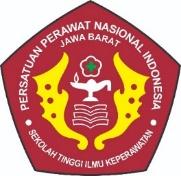 SATUAN PENJAMINAN MUTU PERGURUAN TINGGISTIKEP PPNI JAWA BARATTAHUN 2021VISI, MISI, TUJUAN STIEP PPNI JAWA BARATVISI STIKEP PPNI JAWA BARAT“Menjadi perguruan tinggi yang unggul dan professional dalm bidang keperawatan, berbasis riset, inovasi, dan teknologi serta berdaya saing di tingkat nasionanl dan internasional”MISI STIKEP PPNI JAWA BARATMenyelenggarakan program pendidikan berbasis riset, teknologi, dan inovasi dengan kurikulum, pengajar serta metode pembelajaran yang berkualitas.Menyelenggarakan dan mengembangkan kegiatan riset kesehatan dan teknologi informasi yang inovatif untuk mendukung peningkatan pelayanan kesehatan.Menyelenggarakan pengabdian kepada masyarakat berdasarkan hasil riset sebagai kontribusi dalam penyelesaian masalah kesehatan.Menyelenggarakan good university governance yang didukung oleh teknologi informasi.Menciptakan lingkungan yang kondusif untuk penyelenggaraan pendidikan, penelitian, dan pengabdian kepada masyarakat.Menjamin lulusan STIKEP PPNI menjadi manusia yang berkarakter, bermartabat, dan berintegritasMenyelenggarakan kerjasama lintas sektoral Nasional maupun Internasional untuk mendukung pelaksanaan pendidikan, penelitian dan pengabdian kepada masyarakat.TUJUAN STIKEP PPNI JAWA BARATTercapainya lulusan yang berkarakter, bermartabat, berintegritas dan berdaya saing InternasionalTercapainya hasil riset dan inovasi berbasis teknologiTerselengaranya pengabdian kepada masyarakat berbasis hasil riset dan inovasiTerwujudnya tata kelola dan manajemen STIKEP PPNI sebagai perguruan tinggi kesehatan dan teknologi yang sehat berdasarkan penerapan good university governance.Terwujudnya sumber daya manusia yang berkualitas.Terwujudnya sistem Keuangan dan pendanaan yang mandiri dan kuatTerwujudnya sarana dan prasarana pendidikan yang berkualitasTerselenggaranya kerjasama dengan berbagai institusi nasional maupun internasionalRASIONAL STANDAR DOSEN DAN TENAGA KEPENDIDIKANUntuk mewujudkan Visi, Misi, dan Tujuan “STIKep PPNI Jawa Barat” antara kriteria minimal dosen dan tenaga kependidikan yang harus memiliki kualifikasi akademik dan kompetensi pendidik, sehat jasmani dan rohani, serta memiliki kemampuan untuk menyelenggarakan pendidikan dalam rangka pemenuhan capaian pembelajaran lulusan.Standar dosen dan tenaga kependidikan merupakan kriteria minimal tentang kualifikasi dan kompetensi dosen dan tenaga kependidikan untuk menyelenggarakan pendidikan dalam rangka pemenuhan capaian pembelajaran lulusan. Sehingga dosen dan tenaga kependidikan STIKep PPNI Jawa Barat dapat melaksanakan kinerja pembelajaran dan layanan akademik secara efektif dan memuaskan pemangku kepentigan maka perlu ditetapkan patokan, ukuran, kriteria tertentu yang harus dipenuhi oleh dosen dan tenaga kependidikan dalam pengelolaan pembelajaran.Standar dosen dan tenaga kependidikan “STIKep PPNI Jawa Barat”mengacu pada kualifikasi akademik dan kompetensi  dalam upaya pencapaian VMTS “STIKep PPNI Jawa Barat”.PIHAK YANG BERTANGGUNG JAWAB UNTUK MENCAPAI ISI STANDAR DOSEN DAN TENAGA KEPENDIDIKANKetuaWakil Ketua IIKetua Program studiDosenBagian Perencanaan Tata Kelola dan KepegawaianDefinisi IstilahStandar dosen dan tenaga kependidikan adalah merupakan kriteria minimal tentang kualifikasi dan kompetensi dosen dan tenaga kependidikan untuk menyelenggarakan pendidikan dalam rangka pemenuhan capaian pembelajaran lulusanDosen tetap adalah dosen yang berstatus sebagai pendidik tetap di STIKep PPNI Jawa Barat yang memiliki NIDN dan NIDK dan disahkan melalui SK Yayasan.Dosen tidak tetap adalah dosen sebagai pendidik yang tidak memiliki NIDN/ NIDK di STIKep PPNI Jawa Barat Tenaga Kependidikan adalah seseorang yang diangkat berdasarkan pendidikan dan keahliannya untuk menunjang penyelenggaraan pendidikan di STIKep PPNI Jawa Barat.Pernyataan Isi Standar Dosen dan Tenaga Kependidikan SN-Dikti Kemendikbud No. SN-Dikti Kemendikbud No. 3 tahun 2020 tentang standar nasional Pendidikan Dosen harus memiliki kualifikasi akademik dan kompetensi pendidik, sehat jasmani dan rohani, serta memiliki kemampuan untuk menyelenggarakan pendidikan dalam rangka pemenuhan capaian pembelajaran lulusan.Dosen harus memiliki kualifikasi akademik yakni tingkat pendidikan paling rendah yang harus dipenuhi oleh seorang dosen dan dibuktikan dengan ijazah.Dosen dalam rangka pemenuhan capaian pembelajaran lulusan harus memiliki kompetensi pendidik dinyatakan dengan sertifikat pendidik, dan/atau sertifikat profesi.Dosen program diploma tiga dan sarjana harus berkualifikasi akademik paling rendah lulusan magister atau magister terapan yang relevan dengan program studi dan dapat menggunakan dosen bersertifikat yang relevan dengan program studi dan berkualifikasi paling rendah setara dengan jenjang 8 (delapan) KKNI.Dosen dengan kualifikasi kompetensi harus melalui penyetaraan atas jenjang KKNI melalui mekanisme rekognisi pembelajaran lampau yang dilakukan oleh Direktur Jenderal Pembelajaran dan Kemahasiswaan.Dosen memiliki beban kerja yang harus disesuaikan dengan besarnya beban tugas tambahan, bagi dosen yang mendapatkan tugas tambahan pada setiap masa evaluasi.Dosen dengan beban kerja sebagai pembimbing utama dalam penelitian terstuktur dalam rangka penyusunan skripsi/ tugas akhir, tesis, disertasi, atau karya desain/seni/ bentuk lain setara paling banyak 10 (sepuluh) mahasiswa.Dosen dalam pemenuhan beban kerjanya mengacu pada nisbah dosen dan mahasiswa yang diatur dalam Peraturan MenteriDosen tetap program studi yang ditugaskan menjalankan proses pembelajaran pada setiap program studi secara penuh waktu harus berjumlah paling sedikit 6 (enam) orang; paling sedikit 60% (enam puluh persen) dari jumlah seluruh dosen;  dan semua dosen harus memiliki keahlian di bidang ilmu yang sesuai dengan disiplin ilmu pada program studi.Tenaga kependidikan kecuali tenaga administrasi harus memiliki kualifikasi akademik paling rendah lulusan program diploma 3 (tiga) yang dinyatakan dengan ijazah sesuai dengan kualifikasi tugas pokok dan fungsinya.Tenaga administrasi yang melayani kegiatan pendidikan harus memiliki kualifikasi akademik paling rendah SMA atau sederajat dibuktikan dengan ijazah.Tenaga kependidikan yang melayani kegiatan pendidikan yang memerlukan keahlian khusus harus memiliki sertifikat kompetensi sesuai dengan bidang tugas dan keahliannya.Strategi Pelaksanaan Standar Dosen dan Tenaga KependidikanMembekali unsur pimpinan dan Program Studi dengan Standar Nasional Pendidikan Tinggi dan Upaya Pencapaian Visi  STIKep PPNI jabar.Melakukan sosialisasi kepada semua unsur pimpinan dan Program Studi tentang Standar Dosen dan Tenaga Kependidikan “STIKep PPNI Jawa Barat”.Melakukan pemantauan dan pengendalian terhadap pemenuhan Standar Dosen dan Tenaga Kependidikan program studi  lingkup“STIKep PPNI Jawa Barat”.Memastikan peningkatan kompetensi dosen dan tenaga kependidikan dilaksanakan secara periodik.Memastikan penempatan dosen dan tenaga kependidikan sesuai dengan kompetensi dan tupoksi unit/bidang ilmu.Indikator Ketercapaian Standar Dosen dan Tenaga Kependidikan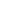 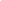 IndikatorStandar DosenProsentase dosen prodi yang berkualifikasi lektor kepala 5% dari seluruh jumlah dosen prodi.Prosentase dosen prodi yang berkualifikasi doktor 30% yang   bidang keahliannya sesuai dengan prodi.Prosentase dosen prodi yang berkualifikasi magister 100%.Persentase jumlah dosen tidak tetap terhadap jumlah seluruh dosen maksimal 10%.100% dosen mengajar sesuai dengan bidang keilmuwannya.10 % dosen prodi menghasilkan karya ilmiah yang mendapatkan HaKI.10% dosen prodi menulis di jurnal internasional/bereputasi setiap tahunnya.Skor TOEFL / yang sejenis dosen minimal 450.Tenaga KependidikanJumlah Laboran minimal 2 Laboran.Jumlah Pustakawan minimal 2 pustakawan.	Jabatan fungsional memiliki sertifikasi kompetensi sesuai dengan jabatannya.Indeks Kepuasan Layanan Tendik Minimal 3,4 dari skala 1 s/d 5.Dokumen TerkaitPedoman KepegawaianData Forlap DiktiData pada Sistem Informasi SDM “STIKep PPNI Jawa Barat”SOP Rekruitmen DosenSOP Kenaikan Kepangkatan DosenSOP Rekruitmen Tenaga KependidikanSOP Kenaikan Kepangkatan Tenaga KependidikanSOP Monitoring Evaluasi Dosen dan Tenaga Kependidikan.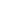 Dasar HukumUndang-Undang RI No 12 Tahun 2012 Tentang Pendidikan TinggiPermendikbud Dikti No 3 Tahun 2020 Tentang Standar Nasional Pendidikan TinggiPermenristek Dikti No. 62 Tahun 2016 Tentang SPM DiktiRenstra “STIKep PPNI Jawa Barat”Pedoman Kepegawaian “STIKep PPNI Jawa Barat”NoPernyataan Isi StandarIndikator Kinerja Utama (IKU)Indikator KinerjaTambahan (IKT)RujukanRujukanRujukanRujukanNoPernyataan Isi StandarIndikator Kinerja Utama (IKU)Indikator KinerjaTambahan (IKT)LKPTKriteriaLEDLainnya1.Dosen harus memiliki kualifikasi akademik dan kompetensi pendidik, sehat jasmani dan rohani, serta memiliki kemampuan untuk menyelenggarakan pendidikan dalam rangka pemenuhan capaian pembelajaran lulusan IKU 1 : Lulusan Mendapat Pekerjaan yang LayakIKU 2: Mahasiswa Mendapat Pengalaman di Luar KampusIKU 3: Dosen Berkegiatan di Luar KampusIKU 4: Praktisi Mengajar di Dalam KampusIKU 5: Hasil Kerja Dosen Digunakan Oleh Masyarakat Atau Mendapat Rekognisi InternasionalIKU 6: Program Studi Bekerjasama dengan Mitra Kelas DuniaIKU 7: Kelas yang Kolaboratif dan PartisipatifIKU 8: Program Studi Berstandar Internasional IKT untuk IKU 3:Jumlah dosen yang memiliki sertifikat kompetensi profesi di industry dan dunia kerjaJumlah dosen mengajar di kampus luar negriJumlah dosen meneliti di kampus luar negriJumlah dosen mengajar di kampus lain didalam negriJumlah dosen meneliti di kampus lain didalam negriJumlah dosen yang akan membina mahasiswa prestasi tingkat nasionalJumlah dosen yang akan membina mahasiswa prestasi tingkat nasional IKT untuk IKU 4Jumlah dosen dari praktisi nasional yang mengajarJumlah dosen dari praktisi internasional yang mengajarJumlah mata kuliah yang diajarkan okeh praktisi3a1, 3a2, 3a3,3a4,3b, 3d44Permenristekdik ti No. 3 Tahun 2021 2.Dosen harus memiliki kualifikasi akademik yakni tingkat pendidikan paling rendah dalam rangka pemenuhan capaian pembelajaran lulusan dan dibuktikan dengan ijazahSeluruh dosen minimal bergelar S-2 dan dibuktikan dengan ijazahJumlah dosen tetap program	studi dengan  pendidikan S3 lebih besar sama dengan 50%, dan dibuktikan dengan ijazahLKPTTabel 3.a.1)Kecukupa n Dosen Perguruan TinggiLKPSC.4.4.aProfil DosenPermenristekdik ti No. 44 Tahun 2015 Pasal 27ayat 2Tabel 3.a. LKADosen3.Dosen dalam rangka pemenuhan capaian pembelajaran lulusan harus memiliki kompetensi pendidik dinyatakan dengan sertifikat pendidik, dan/atau sertifikat profesi.Jumlah dosen tetap memiliki sertifikat pendidik kurang dari 80%Dosen STIKep PPNI Jawa Barat memiliki sertifikat pendidik lebih dari sama dengan 80%Tabel 3.a.3) LKPTSertifikasi DosenMatriks APT No. 23Matriks APS No. 29Permenristekdik ti No. 44 Tahun 2015 Pasal 27ayat 34.Dosen program sarjana harus berkualifikasi akademik paling rendah lulusan magister atau magister terapan yang relevan dengan program studi dan dapat menggunakan dosen bersertifikat yang relevan dengan program studi dan berkualifikasi paling rendah setara dengan jenjang 8 (delapan) KKNIDosen program sarjana harus berkualifikasi akademik paling rendah magister atau magister terapan yang relevan dengan program studi dan dapat menggunakan dosen bersertifikat yang relevan dengan program studi dan berkualifikasi paling rendah setara dengan jenjang 8 (delapan) KKNISeluruh dosen STIKep PPNI Jawa Barat untuk jenjang sarjana minimal bergelar Magister/Master relevan dengan program studiLKPTTabel 3.a.1)Kecukupa n Dosen Perguruan TinggiLKPSTabel 3.a. LKADosenC.4.4.aProfil DosenPermenristekdik ti No. 44 Tahun 2015 Pasal 27ayat 8 dan 96.Dosen dengan kualifikasi kompetensi harus melalui penyetaraan atas jenjang KKNI melalui mekanisme rekognisi pembelajaran lampau yang dilakukan oleh Direktur Jenderal Pembelajaran dan Kemahasiswaan.Dosen kualifikasi kompetensi melalui penyetaraan mendapat sertifikat profesi dan setara jenjang 9 KKNIPermenristekdik ti No. 44 Tahun 2015 Pasal 27ayat 167.Dosen memiliki beban kerja yang harus disesuaikan denganDosen tugas tambahan wajib mengajar minimal 3 sks.Dosen	tugastambahan	wajib mengajar    minimal    6Matriks APS C.4.4.aPermenristekdik ti No. 44 Tahun 2015 Pasal 28besarnya beban tugas tambahan, bagi dosen yang mendapatkan tugas tambahan pada setiap masa evaluasiRasio jumlah mahasiswa terhadap jumlah dosen tetap kurang dari 30sksProfil Dosen, no. 21ayat 28.Dosen dengan beban kerja sebagai pembimbing utama dalam penelitian terstuktur dalam rangka penyusunan skripsi/ tugas akhir, tesis, disertasi, atau karya desain/seni/ bentuk lain setara paling banyak 10 (sepuluh) mahasiswa.Jumlah mahasiswa yang dibimbing oleh setiap dosen sebagai pembimbing pertama maksimal adalah 10 mahasiswa100% dosen pembimbing pertama di STIKep PPNI Jawa Barat membimbing maksimal 10 mahasiswaTabel 3.b. Dosen Pembimbi ng TAMatriks APS No. 22Permenristekdik ti No. 44 Tahun 2015Pasal 28 ayat 39.Dosen dalam pemenuhan beban kerjanya mengacu pada nisbah dosen dan mahasiswa yang diatur dalam Peraturan Menteria.Beban kerja dosen (pendidikan, penelitian, PkM,	dan	tugas tambahan) minimal  12 sks dan maksimal 16 sks dalam satu semesterb.Dosen wajib memiliki publikasi ilmiahc.Dosen memiliki wawasan integrasi keilmuan yang dapatmengintegrasikan ilmu- ilmu keislaman dengan disiplin keilmuan yang laind.Jumlah penelitian dengan biaya luar negeri dalam 3 tahun terakhir adalah lebih dari 0 dan kurang dari 0,1 Jumlah dosen tetap, atauBeban kerja dosen (pendidikan, penelitian,	PkM, dan	tugas tambahan) minimal 12 sks danmaksimal 13 sks dalam satu semesterb.Jumlah penelitian dengan biaya luar negeri dalam 3 tahun terakhir lebih besar sama dengan 0,1 dari Jumlah dosen tetapMatriks APSC.4.4.b)Kinerja Dosen,No. 25Permenristekdik ti No. 44 Tahun 2015Pasal 28 ayat 4dan 5Keputusan Dirjen PendisNomor 102Tahun 2019 Bab II bagian F.4 dan 5Jumlah penelitian dengan biaya dalam negeri diluar PT dalam 3 tahun terakhir lebih dari 0 dan kurang dari 1 Jumlah dosen tetape.Jumlah PkM dengan biaya luar negeri dalam 3 tahun terakhir kurang 0,05 dari Jumlah dosen tetap, danJumlah   PkM    dengan biaya dalam negeri diluar PT dalam 3 tahun terakhir lebih besar sama dengan 0,5 dari Jumlah dosen tetapf. Rekognisi DosenPencapaian prestasi dosen dalam bentuk seperti: (1)menjadi visiting professor di	perguruan		tinggi nasional/ internasional (2)menjadi	keynote speaker/invited speaker padapertemuan   ilmiah   tingkatc. Jumlah PkM dengan biaya luar negeri dalam 3 tahun terakhir lebih besar sama dengan 0,05 dari Jumlah dosen tetapd. Rekognisi DosenPencapaian prestasi dosen dalam bentuk seperti:(1)menjadi	visitingprofessor di perguruan tinggi	nasional/ internasional (2)menjadi		keynoteTabel 3.c.2)LKPT Produktivitas PkM Dosen Rata-rata PkM/dose n/tahun dalam 3Tabel 3.d LKPTReko gnisi Dosenatriks APTC.4.4.b)Kinerj a DosenTabel 3.c.1)LKPTProduk tivitas Penelitian , No. 26Matriks APT No.27nasional/ internasional. (3)menjadi staf ahli dilembaga	tingkat nasional/ internasional.menjadi editor atau mitra bestari pada jurnal nasional terakreditasi/ jurnal	internasional bereputasi.mendapat penghargaan atas prestasi dan kinerja di tingkat nasional/ internasional.Rata-rata jumlah pengakuan atas prestasi/ kinerja dosen terhadap jumlah   dosen tetap dalam 3 tahun terakhir ≤ 0,5speaker/invited speakerpada	pertemuanilmiah	tingkat nasional/ internasional. (3)menjadi staf ahli dilembaga	tingkat nasional/ internasional.menjadi editor atau mitra bestari pada jurnal	nasional terakreditasi/ jurnal internasional bereputasi.mendapat penghargaan	atas prestasi dan kinerja di	tingkatnasional/ internasional.Rata-rata		jumlah pengakuan			atas prestasi/		kinerja dosen	terhadapjumlah    dosen    tetapMatriks APT No.28dalam	3	tahunterakhir ≥ 0,510.Dosen tetap PT yang ditugaskan menjalankan proses pembelajaran pada setiap program studi secara penuh waktu harus berjumlah paling sedikit 6 (enam) orang; paling sedikit 60% (enam puluh persen) dari jumlah seluruh dosen; Dosen tetap untuk program doktor atau program doktor terapan paling sedikit memiliki 2 (dua) orang profesor dan semua dosen harus memiliki keahlian di bidang ilmu yang sesuai dengan disiplin ilmu pada program studia. Jumlah dosen tetap prodi minimal 6 orangb. Dosen untuk program doktor atau program doktor terapan paling sedikit memiliki 2 (dua) orang professorc.Dosen tetap merupakan dosen berstatus sebagai pendidik tetap pada 1 (satu) perguruan tinggi dan tidak menjadi pegawai tetap pada satuan kerja atau satuan pendidikan laind.Jumlah dosen tetap pada perguruan tinggi paling sedikit 60% (enam puluh persen) dari jumlah seluruh dosene.Semua dosen harus memiliki keahlian diJumlah dosen tetap program studi IAIN hokseumawe minimal 12 orangJumlah dosen tetap pada perguruan tinggi paling sedikit 90% (enam puluh persen) dari jumlah seluruh dosen.AtauPersentase jumlah dosen tidak tetap terhadap jumlah dosen tetap program studiKurang dari sama dengan 10%Semua dosen harus memiliki keahlian di bidang ilmu yangTabel 3.a.2) LKPTJabatan Fungsiona l DosenLKPSTabel 3.a. LKADosenMatriks APT C.4Sumber Daya ManusiaC.4.4 Indikator KinerjaNo 21 dan 22Matriks APSC.4. Sumber Daya Manusia C.4.4. Indikator Kinerja Utama C.4.4.a) Profil DosenNo. 16 dan20Permenristekdik ti No. 44 Tahun 2015Pasal 29 ayat 4bidang ilmu yang sesuai dengan disiplin ilmu pada program studisesuai	dengan disiplin ilmu pada program studi11.Tenaga	kependidikan (tendik) kecuali tenaga administrasi			harus memiliki		kualifikasi akademik paling rendah lulusan program diploma3 (tiga) yang dinyatakan dengan ijazah sesuai dengan kualifikasi tugas pokok dan fungsinya.a.Perguruan		tinggi memiliki  tendik  yang memenuhi	tingkat kecukupan dan kualifikasi berdasarkan			jenis pekerjaannya (pustakawan, laboran, teknisi, dan lain - lain.) untuk mendukung pelaksanaan tridharma dan fungsi institusi secara efektif.b.Laboran, pustakawan, operator,  dan  teknisi minimal D-3c. Tendik wajib memiliki akhlak mulia atau akhlakSTIKep PPNI Jawa Barat memiliki tendik yang memenuhi tingkatkecukupan			dan kualifikasi berdasarkan		jenis pekerjaannya (pustakawan, laboran, teknisi,	dll.)	untuk mendukung pelaksanaan tridharma, fungsi dan pengembangan institusi secara efektif.b.Laboran, pustakawan, operator, dan  teknisi	minimal S1c.Tendik menerapkanMatriks APTC.4.4.c)Tena ga Kependidik anNo. 29Permenristekdik ti No. 44 Tahun 2015Pasal 30 ayat 1terpuji;d.Tenaga kependidikan memiliki	kompetensi dasar-dasar  keislaman baca tulis Al-Qur’an dan ibadahe.		Tenaga	kependidikan memiliki			wawasan kebangsaan		yang		kuat, melaksanakan			ajaran Islam moderat di tengah kemajemukan NKRI serta mempraktikkannya dalam				seluruh penyelenggaraan				tri dharma perguruan tinggi7	pilarpengembangan STIKep PPNI Jawa Barat, yaitu:1). Tazkiyatun Nafsi (Jiwa	yang bersih);2)..At-Tarahum (Kasih sayang);3).At-Ta’abbud (Nilai ibadah);4).At-Takhallus (Nilai keikhlasan);5).Ruhul Mustaqbal (Visioner);6)	Dinamikiyyah Bittakhyir (dinamis); dan7).Qimah	At-Tarikh (Belajar dari sejarah)Keputusan Dirjen PendisNomor 102Tahun 2019 Bab II bagian F.1, 6 dan 7Dokumen suasana akademik STIKep PPNI Jawa Barat12.Tenaga administrasi yang melayani kegiatan pendidikan harus memiliki kualifikasi akademik paling rendah SMA atau sederajata.Tenaga administrasi minimal SMA atau sederajata.Tenaga administrasi STIKep PPNI Jawa Barat minimal D-3Matriks APTC.4.4.c)Tena ga Kependidik anNo. 29Permenristekdik ti No. 44 Tahun 2015Pasal 30 ayat 3dibuktikan dengan ijazahb.Tenaga	administrasi wajib memiliki akhlak mulia atau akhlak terpuji;c. Tenaga	administrasi memiliki wawasan kebangsaan	yang	kuat, dan melaksanakan  kemajemukan NKRI serta mempraktikkannya dalam seluruh penyelenggaraan tri dharma perguruan tinggib.Tenaga administrasi menerapkan  pengembangan STIKep PPNI Jawa Barat,  Dokumen suasana akademik STIKep PPNI Jawa Barat13.Tenaga kependidikan yang melayani kegiatan pendidikan yang memerlukan keahliankhusus harus memiliki sertifikat kompetensi sesuai dengan bidang tugas dan keahliannya.Laboran,	pustakawan, operator, dan teknisi harus memiliki		sertifikat kompetensi  sesuai  denganbidang	tugas	dan keahliannyaa. Unit pengelola STIKep PPNI Jawa Barat memiliki	tenaga kependidikan   yangmemenuhi	tingkat kecukupan				dan kualifikasi berdasarkan kebutuhan	layanan program			studi: pelaksanaan akademik,		fungsi unit pengelola, dan pengembangan program studi.b.	Unit pengelola STIKep PPNI Jawa Barat memiliki		jumlah laboran yang cukup terhadap		jumlah laboratorium			yang digunakan program studi, kualifikasinya sesuai		dengan laboratorium			yang menjadi tanggungjawabnya, dan		bersertifikat laboran				serta bersertifikatkompetensi tertentu sesuai	bidangtugasnya.Matriks APTC.4.4.c)Tena ga kependidikanPermenristekdik ti No. 44 Tahun 201514.Penghargaan kepada dosen dan tenaga kependidikanSTIKepPPNI memberikan penghargaan kepadadosen,	dan	tenaga kependidikan,yang dinilaiberjasa	atauberprestasi	dalam kegiatan tridharmaperguruan tinggi,berupa	penghargaan kesetiaan, penghargaanprestasi	akademik dan/atau nonakademikStatuta STIKep PPNI Jawa BaratSTANDAR MUTU PENDIDIKAN INSTITUT AGAMA ISLAM NEGERI (IAIN) LHOKSEUMAWETanggal Revisi: -STANDAR MUTU PENDIDIKAN INSTITUT AGAMA ISLAM NEGERI (IAIN) LHOKSEUMAWETanggal Berlaku: 19 April 2017STANDAR MUTU PENDIDIKAN INSTITUT AGAMA ISLAM NEGERI (IAIN) LHOKSEUMAWEKode Dokumen: SM-IAINL-03.b